Eine 41-jährige Frau wurde unerwartet schwanger und wurde von ihrem Hausarzt an eine humangenetische Beratungszentrale verwiesen, um festzustellen, ob ihr Fötus möglicherweise das Down-Syndrom (Mongoloismus) hat. Eine Amniozentese (Fruchtwasseruntersuchung) zeigte, dass der Fötus nicht unter dem Down-Syndrom litt, jedoch wiesen seine Geschlechts-Chromosomen eine Anomalie auf: Er hatte ein X- und zwei Y-Chromosomen anstatt der normalen XY-Kombination bei Männern oder XX-Kombination bei Frauen. Die Bedeutung des überzähligen Y-Chromosoms ist umstritten. Obwohl einige Untersuchungen darauf hindeuten, dass Männer mit XYY-Chromosomen mehr Gewaltverbrechen begehen, weisen andere Studien diese Hypothese zurück. Sollte die Frau ihr ungeborenes Kind abtreiben lassen? nach Beauchamp, Tom L.; Childress, James F.: Principles of Biomedical Ethics. Oxford University Press, New York – Oxford 1994 (4th Ed.), S. 403Zur Vertiefung empfohlen: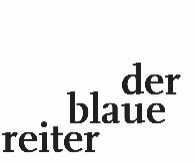 Zoglauer, Thomas: Ethische Konflikte zwischen Leben und Tod. Über entführte Flugzeuge und selbstfahrende Autos. der blaue reiter Verlag für Philosophie, Hannover 2017Zoglauer, Thomas: Konstruiertes Leben. Ethische Probleme der Humangentechnik. Wissenschaftliche Buchgesellschaft, Darmstadt 2002, S. 36 f.